PONEDJELJAK, 28.2.2022. HRVATSKI JEZIK-UČENICI AK,KH,MDZADATAK:PREPIŠI RUKOPISNO PISANIM SLOVIMA REČENICE.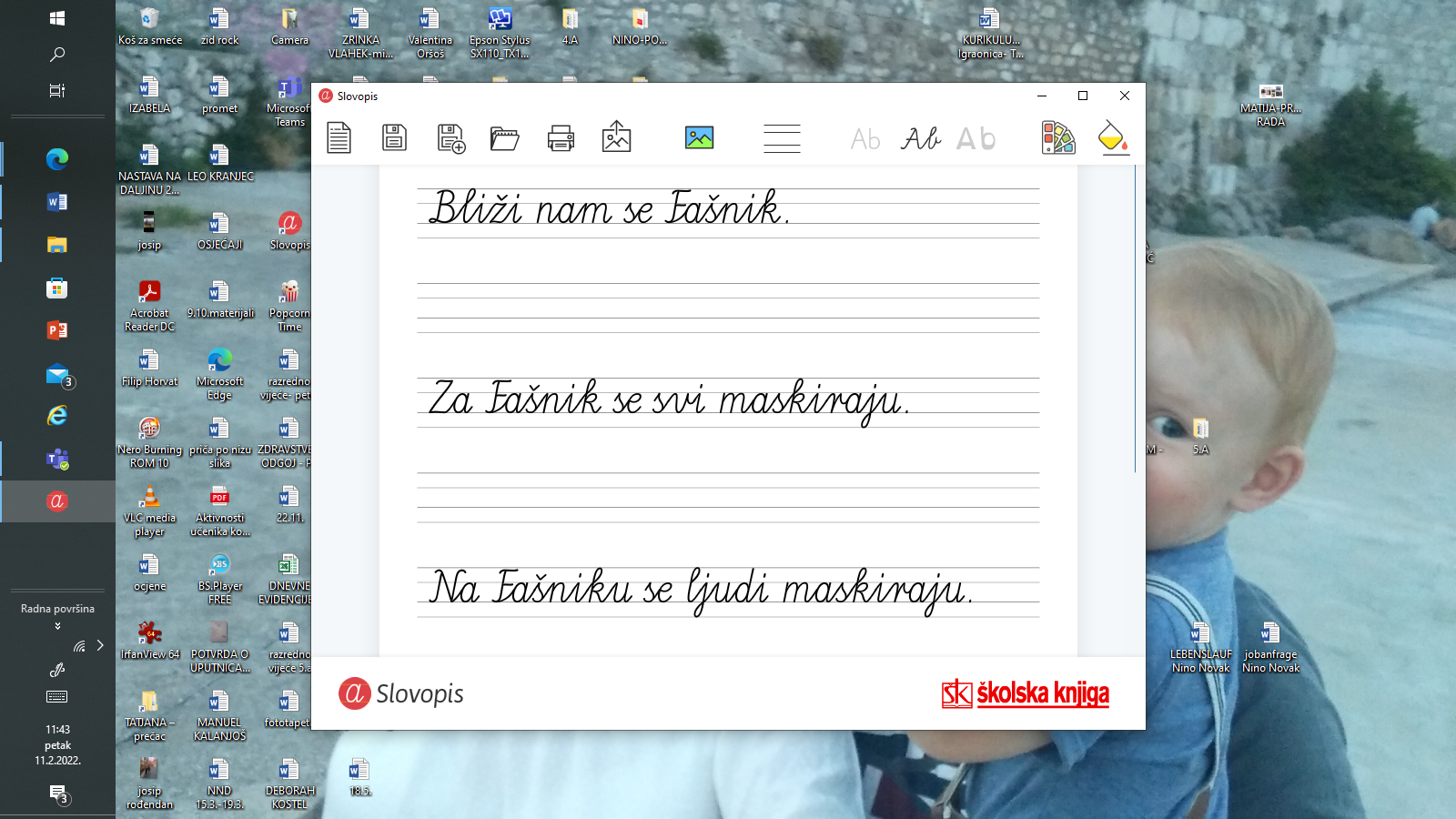 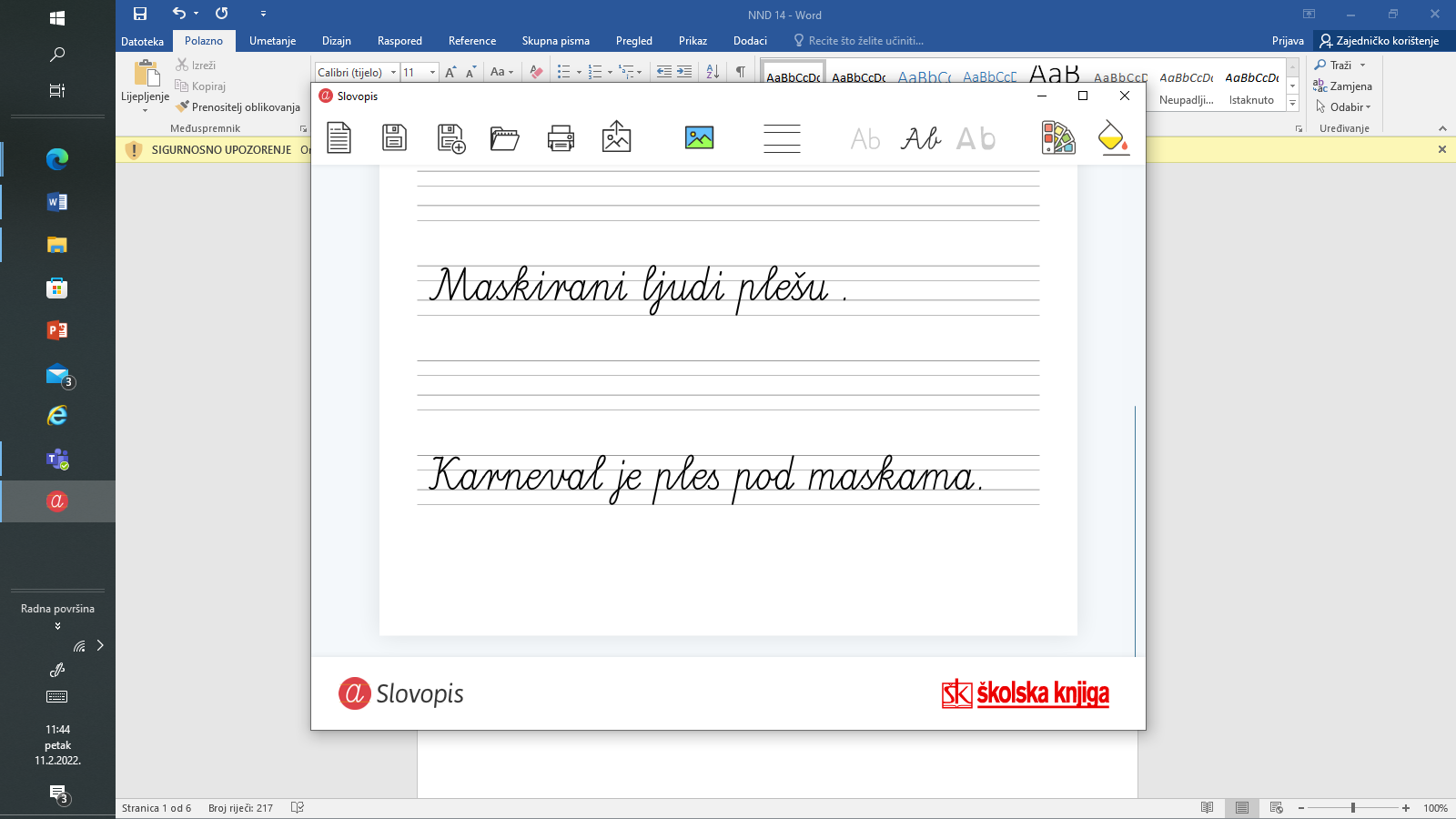 